ОБЩИЕ СВЕДЕНИЯ Учебная дисциплина «Технология индивидуального изготовления и ремонта обуви» изучается в шестом семестре.Курсовая работа/курсовой проект – не предусмотрены.Форма промежуточной аттестации: зачет Место учебной дисциплины в структуре ОПОПУчебная дисциплина «Технология индивидуального изготовления и ремонта обуви» к части, формируемой участниками образовательных отношений.Основой для освоения дисциплины являются результаты обучения по предшествующим дисциплинам и практикам:Механическая технология изделий из кожи;Конструирование изделий из кожи;Химическая технология изделий из кожи;Проектирование технологических процессовУчебная практика. Ознакомительная практика.Результаты обучения по учебной дисциплине, используются при изучении следующих дисциплин и прохождения практик:Технология производства обуви, кожгалантерейных изделий и аксессуаров из нетрадиционных материалов;Учебная практика. Технологическая (проектно-технологическая) практикаПроизводственная практика. Технологическая (проектно-технологическая) практикаПроизводственная практика. Научно-исследовательская работа.Производственная практика. Преддипломная практика.Результаты освоения учебной дисциплины в дальнейшем будут использованы при прохождении производственной практики и выполнении выпускной квалификационной работы.ЦЕЛИ И ПЛАНИРУЕМЫЕ РЕЗУЛЬТАТЫ ОБУЧЕНИЯ ПО ДИСЦИПЛИНЕЦелями изучения дисциплины «Технология индивидуального изготовления и ремонта обуви» является:изучение теоретических основ технологии индивидуального изготовления и ремонта обуви;формирование представлений об особенностях индивидуального подхода к изготовлению и ремонту обуви, инновационных технологиях реставрации, облагораживания и обновления обуви;формирование понимания роли технологии индивидуального изготовления и ремонта обуви в обеспечении совершенствования и повышения качества продукции, процессов и услуг на современном уровне развития легкой промышленности;формирование навыков научно-теоретического подхода к решению задач профессиональной направленности и практического их использования в дальнейшей профессиональной деятельности;формирование у обучающихся компетенций, установленных образовательной программой в соответствии с ФГОС ВО по данной дисциплине; Результатом обучения по учебной дисциплине является овладение обучающимися знаниями, умениями, навыками и опытом деятельности, характеризующими процесс формирования компетенций и обеспечивающими достижение планируемых результатов освоения учебной дисциплины.Формируемые компетенции, индикаторы достижения компетенций, соотнесённые с планируемыми результатами обучения по дисциплине:СТРУКТУРА И СОДЕРЖАНИЕ УЧЕБНОЙ ДИСЦИПЛИНЫ/МОДУЛЯОбщая трудоёмкость учебной дисциплины/модуля по учебному плану составляет:Структура учебной дисциплины для обучающихся по видам занятий (очная форма обучения)Структура учебной дисциплины для обучающихся по разделам и темам дисциплины: (очная форма обучения)Краткое содержание учебной дисциплиныОрганизация самостоятельной работы обучающихсяСамостоятельная работа студента – обязательная часть образовательного процесса, направленная на развитие готовности к профессиональному и личностному самообразованию, на проектирование дальнейшего образовательного маршрута и профессиональной карьеры.Самостоятельная работа обучающихся по дисциплине организована как совокупность аудиторных и внеаудиторных занятий и работ, обеспечивающих успешное освоение дисциплины. Аудиторная самостоятельная работа обучающихся по дисциплине выполняется на учебных занятиях под руководством преподавателя и по его заданию. Аудиторная самостоятельная работа обучающихся входит в общий объем времени, отведенного учебным планом на аудиторную работу, и регламентируется расписанием учебных занятий. Внеаудиторная самостоятельная работа обучающихся – планируемая учебная, научно-исследовательская, практическая работа обучающихся, выполняемая во внеаудиторное время по заданию и при методическом руководстве преподавателя, но без его непосредственного участия, расписанием учебных занятий не регламентируется.Внеаудиторная самостоятельная работа обучающихся включает в себя:подготовку к лекциям, лабораторным занятиям и экзамену;изучение учебных пособий;изучение теоретического и практического материала по рекомендованным источникам;выполнение индивидуальных заданий;подготовка к промежуточной аттестации в течение семестра;Самостоятельная работа обучающихся с участием преподавателя в форме иной контактной работы предусматривает групповую и индивидуальную работу с обучающимися и включает в себя:проведение индивидуальных и групповых консультаций по отдельным темам/разделам дисциплины;проведение консультаций перед экзаменом по необходимости.Перечень разделов/тем/, полностью или частично отнесенных на самостоятельное изучение с последующим контролем:Применение электронного обучения, дистанционных образовательных технологийРеализация программы учебной дисциплины с применением электронного обучения и дистанционных образовательных технологий регламентируется действующими локальными актами университета.Учебная деятельность частично проводится на онлайн-платформе за счет применения учебно-методических электронных образовательных ресурсов:РЕЗУЛЬТАТЫ ОБУЧЕНИЯ ПО ДИСЦИПЛИНЕ, КРИТЕРИИ ОЦЕНКИ УРОВНЯ СФОРМИРОВАННОСТИ КОМПЕТЕНЦИЙ, СИСТЕМА И ШКАЛА ОЦЕНИВАНИЯСоотнесение планируемых результатов обучения с уровнями сформированности компетенций.ОЦЕНОЧНЫЕ СРЕДСТВА ДЛЯ ТЕКУЩЕГО КОНТРОЛЯ УСПЕВАЕМОСТИ И ПРОМЕЖУТОЧНОЙ АТТЕСТАЦИИ, ВКЛЮЧАЯ САМОСТОЯТЕЛЬНУЮ РАБОТУ ОБУЧАЮЩИХСЯПри проведении контроля самостоятельной работы обучающихся, текущего контроля и промежуточной аттестации по учебной дисциплине Технология индивидуального изготовления и ремонта обуви проверяется уровень сформированности у обучающихся компетенций и запланированных результатов обучения по дисциплине, указанных в разделе 2 настоящей программы.Формы текущего контроля успеваемости, примеры типовых заданий:Критерии, шкалы оценивания текущего контроля успеваемости:Промежуточная аттестация:Критерии, шкалы оценивания промежуточной аттестации учебной дисциплины:Система оценивания результатов текущего контроля и промежуточной аттестации.Оценка по дисциплине выставляется обучающемуся с учётом результатов текущей и промежуточной аттестации.ОБРАЗОВАТЕЛЬНЫЕ ТЕХНОЛОГИИРеализация программы предусматривает использование в процессе обучения следующих образовательных технологий:проблемная лекция;проведение интерактивных лекций;групповых дискуссий;преподавание дисциплин в форме курсов, составленных на основе результатов научных исследований;поиск и обработка информации с использованием сети Интернет;дистанционные образовательные технологии;применение электронного обучения;просмотр учебных фильмов с их последующим анализом;использование на лекционных занятиях видеоматериалов и наглядных пособий;самостоятельная работа в системе компьютерного тестирования;обучение в сотрудничестве (командная, групповая работа);ПРАКТИЧЕСКАЯ ПОДГОТОВКАПрактическая подготовка в рамках учебной дисциплины реализуется при проведении лабораторных работ с будущей профессиональной деятельностью. Проводятся отдельные занятия лекционного типа, которые предусматривают передачу учебной информации обучающимся, которая необходима для последующего выполнения практической работы.ОРГАНИЗАЦИЯ ОБРАЗОВАТЕЛЬНОГО ПРОЦЕССА ДЛЯ ЛИЦ С ОГРАНИЧЕННЫМИ ВОЗМОЖНОСТЯМИ ЗДОРОВЬЯПри обучении лиц с ограниченными возможностями здоровья и инвалидов используются подходы, способствующие созданию безбарьерной образовательной среды: технологии дифференциации и индивидуального обучения, применение соответствующих методик по работе с инвалидами, использование средств дистанционного общения, проведение дополнительных индивидуальных консультаций по изучаемым теоретическим вопросам и практическим занятиям, оказание помощи при подготовке к промежуточной аттестации.При необходимости рабочая программа дисциплины может быть адаптирована для обеспечения образовательного процесса лицам с ограниченными возможностями здоровья, в том числе для дистанционного обучения.Учебные и контрольно-измерительные материалы представляются в формах, доступных для изучения студентами с особыми образовательными потребностями с учетом нозологических групп инвалидов:Для подготовки к ответу на практическом занятии, студентам с ограниченными возможностями здоровья среднее время увеличивается по сравнению со средним временем подготовки обычного студента.Для студентов с инвалидностью или с ограниченными возможностями здоровья форма проведения текущей и промежуточной аттестации устанавливается с учетом индивидуальных психофизических особенностей (устно, письменно на бумаге, письменно на компьютере, в форме тестирования и т.п.). Промежуточная аттестация по дисциплине может проводиться в несколько этапов в форме рубежного контроля по завершению изучения отдельных тем дисциплины. При необходимости студенту предоставляется дополнительное время для подготовки ответа на зачете или экзамене.Для осуществления процедур текущего контроля успеваемости и промежуточной аттестации обучающихся создаются, при необходимости, фонды оценочных средств, адаптированные для лиц с ограниченными возможностями здоровья и позволяющие оценить достижение ими запланированных в основной образовательной программе результатов обучения и уровень сформированности всех компетенций, заявленных в образовательной программе.МАТЕРИАЛЬНО-ТЕХНИЧЕСКОЕ ОБЕСПЕЧЕНИЕ ДИСЦИПЛИНЫМатериально-техническое обеспечение дисциплины при обучении с использованием традиционных технологий обучения.Материально-техническое обеспечение учебной дисциплины при обучении с использованием электронного обучения и дистанционных образовательных технологий.Технологическое обеспечение реализации программы осуществляется с использованием элементов электронной информационно-образовательной среды университета.УЧЕБНО-МЕТОДИЧЕСКОЕ И ИНФОРМАЦИОННОЕ ОБЕСПЕЧЕНИЕ УЧЕБНОЙ ДИСЦИПЛИНЫИНФОРМАЦИОННОЕ ОБЕСПЕЧЕНИЕ УЧЕБНОГО ПРОЦЕССАРесурсы электронной библиотеки, информационно-справочные системы и профессиональные базы данных:Перечень программного обеспеченияЛИСТ УЧЕТА ОБНОВЛЕНИЙ РАБОЧЕЙ ПРОГРАММЫ УЧЕБНОЙ ДИСЦИПЛИНЫВ рабочую программу учебной дисциплины внесены изменения/обновления и утверждены на заседании кафедры:Министерство науки и высшего образования Российской ФедерацииМинистерство науки и высшего образования Российской ФедерацииФедеральное государственное бюджетное образовательное учреждениеФедеральное государственное бюджетное образовательное учреждениевысшего образованиявысшего образования«Российский государственный университет им. А.Н. Косыгина«Российский государственный университет им. А.Н. Косыгина(Технологии. Дизайн. Искусство)»(Технологии. Дизайн. Искусство)»Институт Технологический институт легкой промышленностиКафедра Художественного моделирования, конструирования и технологии изделий из кожиРАБОЧАЯ ПРОГРАММАУЧЕБНОЙ ДИСЦИПЛИНЫРАБОЧАЯ ПРОГРАММАУЧЕБНОЙ ДИСЦИПЛИНЫРАБОЧАЯ ПРОГРАММАУЧЕБНОЙ ДИСЦИПЛИНЫТехнология индивидуального изготовления и ремонта обувиТехнология индивидуального изготовления и ремонта обувиТехнология индивидуального изготовления и ремонта обувиУровень образования бакалавриатбакалавриатНаправление подготовки29.03.01Технология изделий легкой промышленностиНаправленность (профиль)Технологии цифрового производства изделий из кожиТехнологии цифрового производства изделий из кожиСрок освоения образовательной программы по очной форме обучения4 года4 годаФорма(-ы) обученияочнаяочнаяРабочая программа учебной дисциплины Технология индивидуального изготовления и ремонта обуви основной профессиональной образовательной программы высшего образования, рассмотрена и одобрена на заседании кафедры, протокол № 21 от 28.06.2021 г.Рабочая программа учебной дисциплины Технология индивидуального изготовления и ремонта обуви основной профессиональной образовательной программы высшего образования, рассмотрена и одобрена на заседании кафедры, протокол № 21 от 28.06.2021 г.Рабочая программа учебной дисциплины Технология индивидуального изготовления и ремонта обуви основной профессиональной образовательной программы высшего образования, рассмотрена и одобрена на заседании кафедры, протокол № 21 от 28.06.2021 г.Рабочая программа учебной дисциплины Технология индивидуального изготовления и ремонта обуви основной профессиональной образовательной программы высшего образования, рассмотрена и одобрена на заседании кафедры, протокол № 21 от 28.06.2021 г.Разработчик рабочей программы учебной дисциплины:Разработчик рабочей программы учебной дисциплины:Разработчик рабочей программы учебной дисциплины:Разработчик рабочей программы учебной дисциплины:профессорИ.Н. ЛеденеваИ.Н. ЛеденеваЗаведующий кафедрой:Заведующий кафедрой:В.В. КостылеваКод и наименование компетенцииКод и наименование индикаторадостижения компетенцииПланируемые результаты обучения по дисциплинеОПК-7Способен участвовать в реновации технологическихпроцессов изготовления изделий легкой промышленностиИД-ОПК-7.1Анализ условий функционирования и параметров технологических процессов изготовления изделий легкой промышленности;ИД-ОПК-7.2Планирование параметров технологических процессов изготовления изделий легкой промышленности.ИД-ОПК-7.3 Использование методов сравнения и оценивания эффективности разработанных технологических процессов изготовления изделий легкой промышленности.- осуществляет выбор инструментов и приспособлений для реализации рационального технологического процесса;- анализирует качество используемых в производстве основных и вспомогательных материалов с привлечением интернет-ресурсов и программных средств и обосновывает возможность их использования в технологических процессах.- устанавливает параметры технологических процессов индивидуального изготовления и ремонта обуви;- прогнозирует технологические параметры и нормативы выполнения операций в зависимости от конструкции обуви. ОПК-8Способен осуществлять контроль поэтапного изготовлениядеталей и изделий, проводить стандартные испытания изделийлегкой промышленностиИД-ОПК-8.1 Анализ основных этапов изготовления изделий легкой промышленности- анализирует этапы индивидуального изготовления и ремонта обуви;- определяет дефекты изготовления и ремонта обуви на технологических переходах.по очной форме обучения – 2з.е.72час.Структура и объем дисциплиныСтруктура и объем дисциплиныСтруктура и объем дисциплиныСтруктура и объем дисциплиныСтруктура и объем дисциплиныСтруктура и объем дисциплиныСтруктура и объем дисциплиныСтруктура и объем дисциплиныСтруктура и объем дисциплиныСтруктура и объем дисциплиныОбъем дисциплины по семестрамформа промежуточной аттестациивсего, часКонтактная аудиторная работа, часКонтактная аудиторная работа, часКонтактная аудиторная работа, часКонтактная аудиторная работа, часСамостоятельная работа обучающегося, часСамостоятельная работа обучающегося, часСамостоятельная работа обучающегося, часОбъем дисциплины по семестрамформа промежуточной аттестациивсего, часлекции, часпрактические занятия, часлабораторные занятия, часпрактическая подготовка, часкурсовая работа/курсовой проектсамостоятельная работа обучающегося, часпромежуточная аттестация, час6 семестрзачет72153027Всего:72153027Планируемые (контролируемые) результаты освоения: код(ы) формируемой(ых) компетенции(й) и индикаторов достижения компетенцийНаименование разделов, тем;форма(ы) промежуточной аттестацииВиды учебной работыВиды учебной работыВиды учебной работыВиды учебной работыВиды учебной работыСамостоятельная работа, часСамостоятельная работа, часВиды и формы контрольных мероприятий, обеспечивающие по совокупности текущий контроль успеваемости;формы промежуточного контроля успеваемостиВиды и формы контрольных мероприятий, обеспечивающие по совокупности текущий контроль успеваемости;формы промежуточного контроля успеваемостиПланируемые (контролируемые) результаты освоения: код(ы) формируемой(ых) компетенции(й) и индикаторов достижения компетенцийНаименование разделов, тем;форма(ы) промежуточной аттестацииКонтактная работаКонтактная работаКонтактная работаКонтактная работаКонтактная работаСамостоятельная работа, часСамостоятельная работа, часВиды и формы контрольных мероприятий, обеспечивающие по совокупности текущий контроль успеваемости;формы промежуточного контроля успеваемостиВиды и формы контрольных мероприятий, обеспечивающие по совокупности текущий контроль успеваемости;формы промежуточного контроля успеваемостиПланируемые (контролируемые) результаты освоения: код(ы) формируемой(ых) компетенции(й) и индикаторов достижения компетенцийНаименование разделов, тем;форма(ы) промежуточной аттестацииЛекции, часПрактические занятия, часЛабораторные работы/ индивидуальные занятия, часПрактическая подготовка, часШестой семестрШестой семестрШестой семестрШестой семестрШестой семестрШестой семестрШестой семестрШестой семестрШестой семестрШестой семестрОПК-7, ОПК-8:ИД-ОПК-7.1, ИД-ОПК-7.2,ИД-ОПК-7.3ИД-ОПК-8.1Раздел I. Основы индивидуального изготовления обуви51099ОПК-7, ОПК-8:ИД-ОПК-7.1, ИД-ОПК-7.2,ИД-ОПК-7.3ИД-ОПК-8.1Тема 1.1 Базовые вопросы технологии обуви. Европейская и российская классификация обуви и ее конструктивная характеристика.11,51,5Формы текущего контроля по разделу I:устный опрос,тестирование, защита лабораторных работФормы текущего контроля по разделу I:устный опрос,тестирование, защита лабораторных работОПК-7, ОПК-8:ИД-ОПК-7.1, ИД-ОПК-7.2,ИД-ОПК-7.3ИД-ОПК-8.1Тема 1.2 Инструменты, приспособления и оборудование для индивидуального изготовления и ремонта обуви21,51,5Формы текущего контроля по разделу I:устный опрос,тестирование, защита лабораторных работФормы текущего контроля по разделу I:устный опрос,тестирование, защита лабораторных работОПК-7, ОПК-8:ИД-ОПК-7.1, ИД-ОПК-7.2,ИД-ОПК-7.3ИД-ОПК-8.1Тема 1.3 Измерение стопы и голени. Патологические отклонения стопы.21,51,5Формы текущего контроля по разделу I:устный опрос,тестирование, защита лабораторных работФормы текущего контроля по разделу I:устный опрос,тестирование, защита лабораторных работОПК-7, ОПК-8:ИД-ОПК-7.1, ИД-ОПК-7.2,ИД-ОПК-7.3ИД-ОПК-8.1Лабораторная работа № 1.1 Получение условной усредненной развертки боковой поверхности колодки61,51,5Формы текущего контроля по разделу I:устный опрос,тестирование, защита лабораторных работФормы текущего контроля по разделу I:устный опрос,тестирование, защита лабораторных работОПК-7, ОПК-8:ИД-ОПК-7.1, ИД-ОПК-7.2,ИД-ОПК-7.3ИД-ОПК-8.1Лабораторная работа № 1.2 Изучение ручного инструмента для изготовления и ремонта обуви21,51,5Формы текущего контроля по разделу I:устный опрос,тестирование, защита лабораторных работФормы текущего контроля по разделу I:устный опрос,тестирование, защита лабораторных работОПК-7, ОПК-8:ИД-ОПК-7.1, ИД-ОПК-7.2,ИД-ОПК-7.3ИД-ОПК-8.1Лабораторная работа № 1.3 Обмер стоп и определение отклонений21,51,5Формы текущего контроля по разделу I:устный опрос,тестирование, защита лабораторных работФормы текущего контроля по разделу I:устный опрос,тестирование, защита лабораторных работОПК-7, ОПК-8:ИД-ОПК-7.1, ИД-ОПК-7.2,ИД-ОПК-7.3ИД-ОПК-8.1Раздел II. Технология индивидуального изготовления обуви51099Формы текущего контроля по разделу II:устный опрос,тестирование, защита лабораторных работФормы текущего контроля по разделу II:устный опрос,тестирование, защита лабораторных работОПК-7, ОПК-8:ИД-ОПК-7.1, ИД-ОПК-7.2,ИД-ОПК-7.3ИД-ОПК-8.1Тема 2.1 Изготовление и обработка деталей обуви для индивидуального изготовления1,51,51,5Формы текущего контроля по разделу II:устный опрос,тестирование, защита лабораторных работФормы текущего контроля по разделу II:устный опрос,тестирование, защита лабораторных работОПК-7, ОПК-8:ИД-ОПК-7.1, ИД-ОПК-7.2,ИД-ОПК-7.3ИД-ОПК-8.1Тема 2.2 Сборка заготовок верха обуви. Основные виды ниточных швов.11,51,5Формы текущего контроля по разделу II:устный опрос,тестирование, защита лабораторных работФормы текущего контроля по разделу II:устный опрос,тестирование, защита лабораторных работОПК-7, ОПК-8:ИД-ОПК-7.1, ИД-ОПК-7.2,ИД-ОПК-7.3ИД-ОПК-8.1Тема 2.3 Подбор и подгонка колодок. Ручная затяжка обуви.1,51,51,5Формы текущего контроля по разделу II:устный опрос,тестирование, защита лабораторных работФормы текущего контроля по разделу II:устный опрос,тестирование, защита лабораторных работОПК-7, ОПК-8:ИД-ОПК-7.1, ИД-ОПК-7.2,ИД-ОПК-7.3ИД-ОПК-8.1Тема 2.4 Прикрепление низа и отделка обуви.11,51,5Формы текущего контроля по разделу II:устный опрос,тестирование, защита лабораторных работФормы текущего контроля по разделу II:устный опрос,тестирование, защита лабораторных работОПК-7, ОПК-8:ИД-ОПК-7.1, ИД-ОПК-7.2,ИД-ОПК-7.3ИД-ОПК-8.1Лабораторная работа № 2.1 Раскрой и обработка деталей верха обуви61,51,5Формы текущего контроля по разделу II:устный опрос,тестирование, защита лабораторных работФормы текущего контроля по разделу II:устный опрос,тестирование, защита лабораторных работОПК-7, ОПК-8:ИД-ОПК-7.1, ИД-ОПК-7.2,ИД-ОПК-7.3ИД-ОПК-8.1Лабораторная работа № 2.2 Сборка заготовки верха обуви41,51,5Формы текущего контроля по разделу II:устный опрос,тестирование, защита лабораторных работФормы текущего контроля по разделу II:устный опрос,тестирование, защита лабораторных работОПК-7, ОПК-8:ИД-ОПК-7.1, ИД-ОПК-7.2,ИД-ОПК-7.3ИД-ОПК-8.1Раздел III. Технология ремонта обуви51099Формы текущего контроля по разделу III:устный опрос,тестирование, защита лабораторных работФормы текущего контроля по разделу III:устный опрос,тестирование, защита лабораторных работОПК-7, ОПК-8:ИД-ОПК-7.1, ИД-ОПК-7.2,ИД-ОПК-7.3ИД-ОПК-8.1Тема 3.1 Общие сведения о ремонте0,50,50,5Формы текущего контроля по разделу III:устный опрос,тестирование, защита лабораторных работФормы текущего контроля по разделу III:устный опрос,тестирование, защита лабораторных работОПК-7, ОПК-8:ИД-ОПК-7.1, ИД-ОПК-7.2,ИД-ОПК-7.3ИД-ОПК-8.1Тема 3.2 Ремонт деталей верха и подкладки 10,50,5Формы текущего контроля по разделу III:устный опрос,тестирование, защита лабораторных работФормы текущего контроля по разделу III:устный опрос,тестирование, защита лабораторных работОПК-7, ОПК-8:ИД-ОПК-7.1, ИД-ОПК-7.2,ИД-ОПК-7.3ИД-ОПК-8.1Тема 3.3 Ремонт низа обуви 111Формы текущего контроля по разделу III:устный опрос,тестирование, защита лабораторных работФормы текущего контроля по разделу III:устный опрос,тестирование, защита лабораторных работОПК-7, ОПК-8:ИД-ОПК-7.1, ИД-ОПК-7.2,ИД-ОПК-7.3ИД-ОПК-8.1Тема 3.4 Ремонт каблуков и набоек111Формы текущего контроля по разделу III:устный опрос,тестирование, защита лабораторных работФормы текущего контроля по разделу III:устный опрос,тестирование, защита лабораторных работОПК-7, ОПК-8:ИД-ОПК-7.1, ИД-ОПК-7.2,ИД-ОПК-7.3ИД-ОПК-8.1Тема 3.5 Реставрация кожаной обуви0,511Формы текущего контроля по разделу III:устный опрос,тестирование, защита лабораторных работФормы текущего контроля по разделу III:устный опрос,тестирование, защита лабораторных работОПК-7, ОПК-8:ИД-ОПК-7.1, ИД-ОПК-7.2,ИД-ОПК-7.3ИД-ОПК-8.1Тема 3.6 Ремонт резиновой и валяной обуви111Формы текущего контроля по разделу III:устный опрос,тестирование, защита лабораторных работФормы текущего контроля по разделу III:устный опрос,тестирование, защита лабораторных работОПК-7, ОПК-8:ИД-ОПК-7.1, ИД-ОПК-7.2,ИД-ОПК-7.3ИД-ОПК-8.1Лабораторная работа № 3.1 Эксплуатационные дефекты, определение степени износа обуви211Формы текущего контроля по разделу III:устный опрос,тестирование, защита лабораторных работФормы текущего контроля по разделу III:устный опрос,тестирование, защита лабораторных работОПК-7, ОПК-8:ИД-ОПК-7.1, ИД-ОПК-7.2,ИД-ОПК-7.3ИД-ОПК-8.1Лабораторная работа № 3.2 Технология мелкого и среднего ремонта верха кожаной обуви211Формы текущего контроля по разделу III:устный опрос,тестирование, защита лабораторных работФормы текущего контроля по разделу III:устный опрос,тестирование, защита лабораторных работОПК-7, ОПК-8:ИД-ОПК-7.1, ИД-ОПК-7.2,ИД-ОПК-7.3ИД-ОПК-8.1Лабораторная работа № 3.3 Технология мелкого и среднего ремонта низа обуви20,50,5Формы текущего контроля по разделу III:устный опрос,тестирование, защита лабораторных работФормы текущего контроля по разделу III:устный опрос,тестирование, защита лабораторных работОПК-7, ОПК-8:ИД-ОПК-7.1, ИД-ОПК-7.2,ИД-ОПК-7.3ИД-ОПК-8.1Лабораторная работа № 3.4 Технология крупного ремонта обуви211Формы текущего контроля по разделу III:устный опрос,тестирование, защита лабораторных работФормы текущего контроля по разделу III:устный опрос,тестирование, защита лабораторных работОПК-7, ОПК-8:ИД-ОПК-7.1, ИД-ОПК-7.2,ИД-ОПК-7.3ИД-ОПК-8.1Лабораторная работа № 3.5 Технология реставрации и обновления обуви20,50,5Формы текущего контроля по разделу III:устный опрос,тестирование, защита лабораторных работФормы текущего контроля по разделу III:устный опрос,тестирование, защита лабораторных работЗачетэкзамен по билетам / электронное тестированиеэкзамен по билетам / электронное тестированиеИТОГО за шестой семестр15302727№ ппНаименование раздела и темы дисциплиныСодержание раздела (темы)Раздел I. Основы индивидуального изготовления обувиОсновы индивидуального изготовления обувиТема 1.1Базовые вопросы технологии обуви. Европейская и российская классификация обуви и ее конструктивная характеристика.Виды и разновидности обуви по европейской и российской классификации. Конструкции заготовок верха обуви и степь их сложности. Классификация каблуков и набоек. Тема 1.2Инструменты, приспособления и оборудование для индивидуального изготовления и ремонта обувиРучной инструмент: режущий, для вытяжки и околачивания деталей обуви, полировочный, вспомогательный. Средства малой механизации. Оборудование для индивидуального изготовления и ремонта обуви. Характеристика, отличительные особенности. Тема 1.3Измерение стопы и голени. Патологии и дефекты стоп.Размеры стопы и голени. Способы измерения стопы и голени. Патологические отклонения стопы. Визуальная оценка и обмер.Раздел IIТехнология индивидуального изготовления обувиТехнология индивидуального изготовления обувиТема 2.1Изготовление и обработка деталей обуви для индивидуального изготовленияОсобенности ручного раскроя материалов. Дефекты раскроя и разруба материалов. Механизированная обработка деталей верха и низа обуви. Обработка деталей низа обуви для ручного способа изготовления. Дефекты обработки деталей.Тема 2.2Сборка заготовок верха обуви. Основные виды ниточных швов.Швы, соединяющие детали заготовки верха обуви. Технологические нормативы сборки заготовки верха обуви. Дефекты сборки заготовок верха обуви.Тема 2.3Подбор и подгонка колодок. Ручная затяжка обуви.Подбор и подгонка колодок в зависимости от вида патологии и дефектов стоп. Особенности ручной затяжки заготовки верха обуви на колодке обтяжно-затяжным способом. Дефекты формования заготовок верха обуви.Тема 2.4Прикрепление низа и отделка обуви.Характеристика методов крепления нища к верху обуви при индивидуальном изготовлении. Прикрепление каблуков и набоек. Дефекты прикрепления низа к верху обуви. Инновационная и традиционная технологии отделки обуви. Современные отделочные материалы. Особенности ручной отделки обуви. Дефекты отделки обуви. Пиктограммы в обуви.Раздел IIIТехнология ремонта обувиТема 3.1Общие сведения о ремонтеОбщая терминология ремонта обуви. ГОСТ Р 50646-94 Услуги населению. Термины и определения. ГОСТ Р 51660-2000 Услуги бытовые. Услуги по ремонту обуви. Общие технические условия. Классификация услуг по ремонту обуви.  Виды ремонта. Износ обуви. Оценка износа.Тема 3.2Ремонт деталей верха и подкладки Ремонт наружных деталей верха обуви. Ремонт подкладки. Замена деталей верха и подкладки. Изменение формы и размеров обуви. Замена и установка фурнитуры и украшений.Тема 3.3Ремонт низа обуви Виды работ. Общая характеристика технологии ремонта подошв штифтовых и ниточных методов крепления. Технология ремонта подошв обуви клеевого метода крепления. Восстановление крепления подошв. Замена подошв. Тема 3.4Ремонт каблуков и набоекФакторы, влияющие на прочность крепления каблуков. Ремонт низких, средних и высоких каблуков. Замена каблуков. Технология замены набоек.Тема 3.5Реставрация кожаной обувиКлассификация работ. Реставрация, обновление и облагораживание обуви. Технология обновления обуви. Технология облагораживания внешнего вида и восстановление формы обуви.Тема 3.6Ремонт резиновой и валяной обувиКлассификация резиновой обуви. Ремонт резиновой обуви разными методами. Общая характеристика методов ремонта резиновой обуви. Классификация валяной обуви. Ремонт валяной обуви разными методами. Общая характеристика методов ремонта валяной обуви.№ ппНаименование раздела /темы дисциплины/модуля, выносимые на самостоятельное изучениеЗадания для самостоятельной работыВиды и формы контрольных мероприятий(учитываются при проведении текущего контроля)Трудоемкость, часРаздел IОсновы индивидуального изготовления обувиОсновы индивидуального изготовления обувиОсновы индивидуального изготовления обувиОсновы индивидуального изготовления обувиТема 1.1Базовые вопросы технологии обуви. Европейская и российская классификация обуви и ее конструктивная характеристика.подготовить информационное сообщениеустное собеседование по результатам выполненной работы1,5Тема 1.2Инструменты, приспособления и оборудование для индивидуального изготовления и ремонта обувиподготовить информационное сообщениеустное собеседование по результатам выполненной работы1,5Тема 1.3Измерение стопы и голени. Патологии и дефекты стоп.подготовить информационное сообщениеустное собеседование по результатам выполненной работы1,5Раздел IIТехнология индивидуального изготовления обувиТехнология индивидуального изготовления обувиТехнология индивидуального изготовления обувиТехнология индивидуального изготовления обувиТема 2.1Изготовление и обработка деталей обуви для индивидуального изготовленияподготовить информационное сообщениеустное собеседование по результатам выполненной работы1,5Тема 2.2Сборка заготовок верха обуви. Основные виды ниточных швов.подготовить информационное сообщениеустное собеседование по результатам выполненной работы1,5Тема 2.3Подбор и подгонка колодок. Ручная затяжка обуви.подготовить информационное сообщениеустное собеседование по результатам выполненной работы1,5Тема 2.4Прикрепление низа и отделка обуви.подготовить информационное сообщениеустное собеседование по результатам выполненной работы1,5Раздел IIIТехнология ремонта обувиТехнология ремонта обувиТехнология ремонта обувиТехнология ремонта обувиТема 3.1Общие сведения о ремонтеподготовить информационное сообщениеустное собеседование по результатам выполненной работы1Тема 3.2Ремонт деталей верха и подкладки подготовить информационное сообщениеустное собеседование по результатам выполненной работы1Тема 3.3Ремонт низа обуви подготовить информационное сообщениеустное собеседование по результатам выполненной работы1Тема 3.4Ремонт каблуков и набоекподготовить информационное сообщениеустное собеседование по результатам выполненной работы1Тема 3.5Реставрация кожаной обувиподготовить информационное сообщениеустное собеседование по результатам выполненной работы1Тема 3.6Ремонт резиновой и валяной обувиподготовить информационное сообщениеустное собеседование по результатам выполненной работы1использованиеЭО и ДОТиспользование ЭО и ДОТобъем, часвключение в учебный процессобучение с веб-поддержкойучебно-методические электронные образовательные ресурсы университета   1 категорииорганизация самостоятельной работы обучающихсяобучение с веб-поддержкойучебно-методические электронные образовательные ресурсы университета   2 категориив соответствии с расписанием текущей/промежуточной аттестацииУровни сформированности компетенции(-й)Итоговое количество балловв 100-балльной системепо результатам текущей и промежуточной аттестацииОценка в пятибалльной системепо результатам текущей и промежуточной аттестацииПоказатели уровня сформированности Показатели уровня сформированности Показатели уровня сформированности Уровни сформированности компетенции(-й)Итоговое количество балловв 100-балльной системепо результатам текущей и промежуточной аттестацииОценка в пятибалльной системепо результатам текущей и промежуточной аттестацииуниверсальной(-ых) компетенции(-й)общепрофессиональной(-ых) компетенцийпрофессиональной(-ых)компетенции(-й)Уровни сформированности компетенции(-й)Итоговое количество балловв 100-балльной системепо результатам текущей и промежуточной аттестацииОценка в пятибалльной системепо результатам текущей и промежуточной аттестацииОПК-7, ОПК-8:ИД-ОПК-7.1, ИД-ОПК-7.2,ИД-ОПК-7.3ИД-ОПК-8.1высокий85 – 100отличноОбучающийся:исчерпывающе и логически стройно излагает учебный материал, умеет связывать теорию с практикой, справляется с решением задач профессиональной направленности высокого уровня сложности, правильно обосновывает принятые решения;дополняет теоретическую информацию сведениями профессионального и исследовательского характера;свободно ориентируется в учебной и профессиональной литературе;дает развернутые, исчерпывающие, профессионально грамотные ответы на вопросы, в том числе, дополнительные.повышенный65 – 84хорошо Обучающийся:достаточно подробно, грамотно и по существу излагает изученный материал, приводит и раскрывает в тезисной форме основные понятия;анализирует технологические процессы индивидуального изготовления и ремонта обуви;допускает единичные негрубые ошибки;достаточно хорошо ориентируется в учебной и профессиональной литературе.базовый41 – 64удовлетворительноОбучающийся:демонстрирует теоретические знания основного учебного материала дисциплины в объеме, необходимом для дальнейшего освоения ОПОП;испытывает серьёзные затруднения в применении теоретических положений при решении практических задач профессиональной направленности стандартного уровня сложности, не владеет необходимыми для этого навыками и приёмами;демонстрирует фрагментарные знания основной учебной литературы по дисциплине Технология индивидуального изготовления и ремонта обуви.низкий0 – 40неудовлетворительноОбучающийся:-	демонстрирует фрагментарные знания теоретического и практического материал, допускает грубые ошибки при его изложении на занятиях и в ходе промежуточной аттестации;испытывает серьёзные затруднения в применении теоретических положений при решении практических задач профессиональной направленности стандартного уровня сложности, не владеет необходимыми для этого навыками, приёмами и терминологией.№ ппФормы текущего контроляПримеры типовых заданий1Устный опрос по разделу «Основы индивидуального изготовления обуви»1. Классификация обуви.2. Европейская классификация разновидностей обуви.3. Классификация каблуков.4. Инструменты и приспособления для ручного производства обуви и ремонта.5. Обмер стопы. Основные приемы.6. Типы стоп. Патологические отклонения стопы и голени.2Тестирование по разделу «Основы индивидуального изготовления обуви я»1. Какого вида обуви согласно классификации Ю.П. Зыбина нет?- туфли- полуботинки - ботинки- ботильоны2. Какой метод крепления относится к штифтовым? - выворотный- клеевой- гвоздевой- сандальный3. Полуботинки дерби – это:- обувь с настрочной союзкой- обувь с настрочными берцами- обувь с мокассиновой вставкой- обувь с пряжками3. Средний каблук имеет высоту:- 20 мм- 40 мм- 60 мм- 65 мм4. Рашпиль относится к инструментам:- режущим- для вытяжки и околачивания деталей обуви- полировочным- вспомогательным5. Какой параметр стопы не измеряют?- обхват в пучках- высота до точки подъема стопы- конец пятого пальца- обхват пятого пальца6. Несоответствие между упругостью свода стопы и нагрузкой на стопу является причиной:- патологии стоп со статической недостаточностью- патологии стоп с динамической недостаточностью- патологии стоп, требующие протезирования3Защита лабораторных работ по разделу «Основы индивидуального изготовления обуви»1. По каким признакам классифицируют обувь?2. Назовите наиболее известные разновидности обуви согласно европейской классификации3. Назовите разновидности низких каблуков4. Назовите разновидности режущего инструмента для изготовления и ремонта обуви5. По каким линиям производят обмер голени?6. Как различают стопы по типу?4Устный опрос по разделу «Технология индивидуального изготовления обуви»1. Изготовление и обработка деталей обуви2. Сборка заготовок верха обуви3. Ручная затяжка обуви4. Прикрепление низа обуви5. Отделка обуви5Тестирование по разделу «Технология индивидуального изготовления обуви»1. Какой из перечисленных дефектов раскроя связан с нарушением технологии?- разнооттеночность деталей в паре- неровность реза ножом- невертикальность реза2. Как называется разновидность настрочного шва?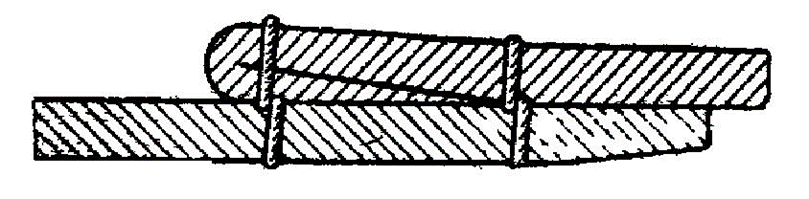 - в обрезку- в загибку- в обжиг3. Гвоздь №2 вбивается в процессе проведения: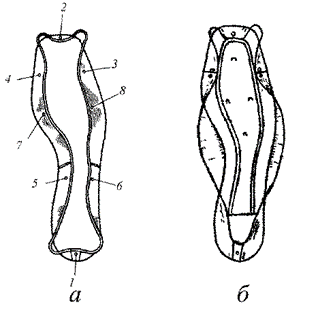 - обтяжки заготовки верха обуви- перетяжки заготовки верха обуви- затяжки заготовки верха обуви4. Какой метод крепления низа не применяется при индивидуальном изготовлении обуви?- клеевой- литьевой- рантовый- рантоклеевой5. Средний каблук высотой 30 мм крепят:- изнутри гвоздями- снаружи клеем и гвоздями- изнутри гвоздями и снаружи металлической втулкой.6Защита лабораторных работ по разделу «Технология индивидуального изготовления обуви»1. Что входит в технологическую оснастку для ручного раскроя материалов на детали обуви?2. Назовите основные ниточные швы для сборки деталей верха обуви в заготовку.3. Какие операции относятся к ручной затяжке?4. Назовите основные отличительные особенности рантового метода крепления подошвы при индивидуальном изготовлении обуви.5. Какие операции относятся к химической отделке?7Устный опрос по разделу «Технология ремонта обуви»1. Ремонт деталей верха и подкладки 2. Ремонт низа обуви 3. Ремонт каблуков и набоек4. Реставрация кожаной обуви5. Ремонт резиновой и валяной обуви8Тестирование по разделу «Технология ремонта обуви»1. Технологический норматив припуска при увеличении носочной части 6-8 мм применяют:- на наклеивание союзки- на загибку верхнего края- на затяжную кромку.2. Расстояние при креплении подошв 8-9 мм применяют:- между центрами шпилек в одном ряду- между центрами гвоздей в носочной части- между центрами гвоздей на остальных участках3. Число гвоздей для крепления резиновых каблуков при их замене в женской обуви составляет:- 10-12- 9-10-7-84. Восстановление утраченной формы обуви и дополнительное декорирование называется….- облагораживанием- обновлением- реставрацией5. Какой метод ремонта не применяют для резиновой обуви?- горячей вулканизацией в пресс-формах- холодным способом - пришивным способом- горячей вулканизацией в котлах9Защита лабораторных работ по разделу «Технология ремонта обуви»1. Какие виды ремонта выполняют при износе деталей верха и подкладки?2. Каковы отличительные особенности ремонта кожаной подошвы?3. Назовите основные операции при замене металлических набоек.4. Чем определяется состав и последовательность выполнения операций по отделке верха и низа обновленной обуви?5. Краткая характеристика технологии ремонта валяной обуви.Наименование оценочного средства (контрольно-оценочного мероприятия)Критерии оцениванияШкалы оцениванияШкалы оцениванияШкалы оцениванияНаименование оценочного средства (контрольно-оценочного мероприятия)Критерии оценивания100-балльная системаПятибалльная системаПятибалльная системаУстный опросОбучающийся в ходе опроса продемонстрировал глубокие знания сущности проблемы, были даны, полные ответы на все вопросы55Устный опросОбучающийся правильно рассуждает, дает верные ответы, однако, допускает незначительные неточности44Устный опросОбучающийся слабо ориентируется в материале, плохо владеет профессиональной терминологией. 33Устный опросОбучающийся в ходе опроса не смог дать правильные ответы на поставленные вопросы. 22Лабораторная работаРабота выполнена полностью. Возможно наличие одной неточности или описки, не являющиеся следствием незнания или непонимания выполненной работы. Обучающийся показал полный объем знаний, умений в освоении пройденной темы в рамках лабораторной работы.55Лабораторная работаРабота выполнена полностью, но допущена ошибка в расчетах 44Лабораторная работаДопущены ошибки при выполнении работы и в интерпретации полученных результатов 33Лабораторная работаРабота не выполнена. 22ТестЗа выполнение каждого тестового задания испытуемому выставляются баллы. Номинальная шкала предполагает, что за правильный ответ к каждому заданию выставляется один балл, за не правильный — ноль. В соответствии с номинальной шкалой, оценивается всё задание в целом, а не какая-либо из его частей.Рекомендуемое процентное соотношение баллов и оценок по пятибалльной системе. Например:«2» - равно или менее 40%«3» - 41% - 64%«4» - 65% - 84%«5» - 85% - 100%585% - 100%ТестЗа выполнение каждого тестового задания испытуемому выставляются баллы. Номинальная шкала предполагает, что за правильный ответ к каждому заданию выставляется один балл, за не правильный — ноль. В соответствии с номинальной шкалой, оценивается всё задание в целом, а не какая-либо из его частей.Рекомендуемое процентное соотношение баллов и оценок по пятибалльной системе. Например:«2» - равно или менее 40%«3» - 41% - 64%«4» - 65% - 84%«5» - 85% - 100%465% - 84%ТестЗа выполнение каждого тестового задания испытуемому выставляются баллы. Номинальная шкала предполагает, что за правильный ответ к каждому заданию выставляется один балл, за не правильный — ноль. В соответствии с номинальной шкалой, оценивается всё задание в целом, а не какая-либо из его частей.Рекомендуемое процентное соотношение баллов и оценок по пятибалльной системе. Например:«2» - равно или менее 40%«3» - 41% - 64%«4» - 65% - 84%«5» - 85% - 100%341% - 64%ТестЗа выполнение каждого тестового задания испытуемому выставляются баллы. Номинальная шкала предполагает, что за правильный ответ к каждому заданию выставляется один балл, за не правильный — ноль. В соответствии с номинальной шкалой, оценивается всё задание в целом, а не какая-либо из его частей.Рекомендуемое процентное соотношение баллов и оценок по пятибалльной системе. Например:«2» - равно или менее 40%«3» - 41% - 64%«4» - 65% - 84%«5» - 85% - 100%240% и менее 40%Форма промежуточной аттестацииТиповые контрольные задания и иные материалыдля проведения промежуточной аттестации:Экзамен: в устной форме по билетамБилет № 1Вопрос 1. Классификация обуви.Вопрос 2. Термины и определения ремонта обуви.Билет № 2Вопрос 1. Европейская классификация разновидностей обуви.Вопрос 2. Износ деталей верха и подкладки.Билет № 3Вопрос 1. Инструменты и приспособления для ручного производства обуви и ремонта.Вопрос 2. Классификация ремонта обуви.Билет № 4Вопрос 1. Подбор и подгонка колодок для индивидуального изготовления обуви.Вопрос 2. Эксплуатационные дефекты деталей и скреплений низа резиновой обувиБилет № 5Вопрос 1. Дефекты, возникающие при сборке заготовки верха обуви.Вопрос 2. Восстановление крепления подошв обуви гвоздевого и деревянно-шпилечного методов крепленияЭкзамен:Компьютерное тестирование Вариант 1 1. Восстановление утраченной формы обуви и дополнительное декорирование называется…..  облагораживанием  обновлением  реставрацией2. К какой группе предварительной обработки деталей верха относится операция «Загибка краев деталей»?- обработка деталей перед соединением их между собой и с подкладкой- украшение деталей  отделка видимых краев деталей верха3. Как называется инструмент для пошива и ремонта обуви:Выберите один ответ: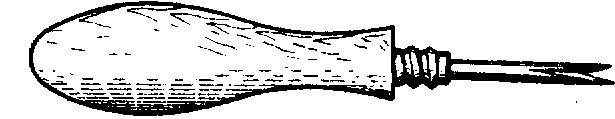 нож закройныйнож для срезания прошвынож сапожныйнож для срезания ранта4. Как называется разновидность настрочного шва?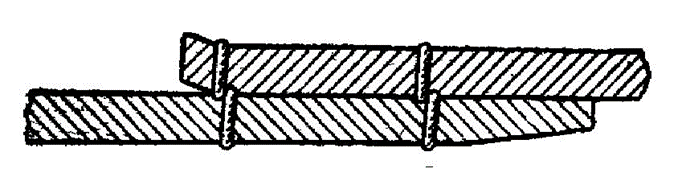 в загибкув обрезкув обжиг5. Какого вида резиновой обуви нет согласно классификации?ботинокботиковботВариант 2 1. Восстановление чего-либо в первоначальном или близком к первоначальному виду называется….. - облагораживанием- реставрацией- обновлением2. К какой группе предварительной обработки деталей верха относится операция «Нанесение трафаретных печатных рисунков на детали»? обработка деталей перед соединением их между собой и с подкладкой отделка видимых краев деталей верха украшение деталей3. Как называется инструмент для пошива и ремонта обуви:Выберите один ответ: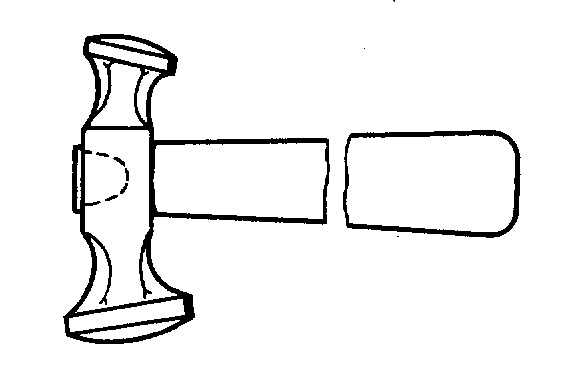 молоток сапожныймолоток заготовочныймолоток плиточный4. Как называется разновидность подкладочного по канту шва?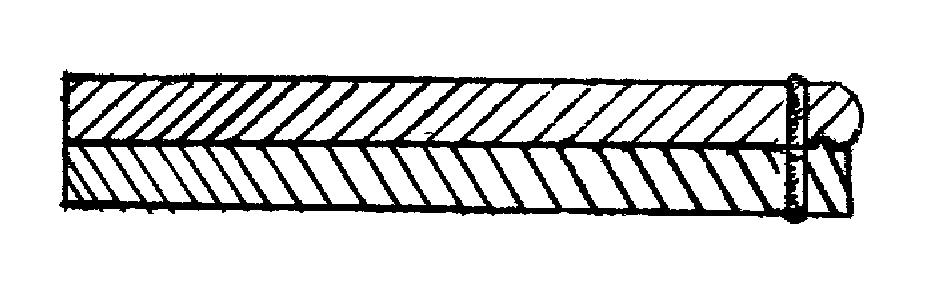 в загибкув обжигв обрезку5 Какой метод крепления подошвы не применяют для валяной обуви?рантовыйлитьевойгорячей вулканизацииклеевойФорма промежуточной аттестацииКритерии оцениванияШкалы оцениванияШкалы оцениванияШкалы оцениванияНаименование оценочного средстваКритерии оценивания100-балльная системаПятибалльная системаПятибалльная системаЗачет:компьютерное тестированиеЗа выполнение каждого тестового задания испытуемому выставляются баллы.Номинальная шкала предполагает, что за правильный ответ к каждому заданию выставляется один балл, за неправильный — ноль. В соответствии с номинальной шкалой, оценивается всё задание в целом, а не какая-либо из его частей.«2» - равно или менее 40%«3» - 41% - 64%«4» - 65% - 84%«5» - 85% - 100%585% - 100%Зачет:компьютерное тестированиеЗа выполнение каждого тестового задания испытуемому выставляются баллы.Номинальная шкала предполагает, что за правильный ответ к каждому заданию выставляется один балл, за неправильный — ноль. В соответствии с номинальной шкалой, оценивается всё задание в целом, а не какая-либо из его частей.«2» - равно или менее 40%«3» - 41% - 64%«4» - 65% - 84%«5» - 85% - 100%465% - 84%Зачет:компьютерное тестированиеЗа выполнение каждого тестового задания испытуемому выставляются баллы.Номинальная шкала предполагает, что за правильный ответ к каждому заданию выставляется один балл, за неправильный — ноль. В соответствии с номинальной шкалой, оценивается всё задание в целом, а не какая-либо из его частей.«2» - равно или менее 40%«3» - 41% - 64%«4» - 65% - 84%«5» - 85% - 100%341% - 64%Зачет:компьютерное тестированиеЗа выполнение каждого тестового задания испытуемому выставляются баллы.Номинальная шкала предполагает, что за правильный ответ к каждому заданию выставляется один балл, за неправильный — ноль. В соответствии с номинальной шкалой, оценивается всё задание в целом, а не какая-либо из его частей.«2» - равно или менее 40%«3» - 41% - 64%«4» - 65% - 84%«5» - 85% - 100%240% и менее 40%Зачет:в устной форме по вопросамОбучающийся:демонстрирует знания, отличающиеся глубиной и содержательностью, дает полный исчерпывающий ответ, на вопросы;свободно владеет научными понятиями, ведет диалог и вступает в научную дискуссию;способен к интеграции знаний по определенной теме, структурированию ответа, к анализу положений существующих теорий, научных школ, направлений по вопросам;логично и доказательно раскрывает проблему, предложенную в вопросе;свободно выполняет практические задания повышенной сложности, предусмотренные программой, демонстрирует системную работу с основной и дополнительной литературой.Ответ не содержит фактических ошибок и характеризуется глубиной, полнотой, уверенностью суждений, иллюстрируется примерами, в том числе из собственной практики.55Зачет:в устной форме по вопросамОбучающийся:показывает достаточное знание учебного материала, но допускает несущественные фактические ошибки, которые способен исправить самостоятельно, благодаря наводящему вопросу;недостаточно раскрыта проблема по одному из вопросов;недостаточно логично построено изложение вопроса;успешно выполняет предусмотренные в программе практические задания средней сложности, активно работает с основной литературой,демонстрирует, в целом, системный подход к решению практических задач, к самостоятельному пополнению и обновлению знаний в ходе дальнейшей учебной работы и профессиональной деятельности. В ответе раскрыто, в основном, содержание вопроса, имеются неточности при ответе на дополнительные вопросы.44Зачет:в устной форме по вопросамОбучающийся:показывает знания фрагментарного характера, которые отличаются поверхностностью и малой содержательностью, допускает фактические грубые ошибки;не может обосновать закономерности и принципы, объяснить факты, нарушена логика изложения, отсутствует осмысленность представляемого материала, представления о межпредметных связях слабые;справляется с выполнением практических заданий, предусмотренных программой, знаком с основной литературой, рекомендованной программой, допускает погрешности и ошибки при теоретических ответах и в ходе практической работы.Содержание вопроса раскрыто слабо, имеются неточности при ответе на основные и дополнительные вопросы, ответ носит репродуктивный характер. Неуверенно, с большими затруднениями решает практические задачи или не справляется с ними самостоятельно.33Зачет:в устной форме по вопросамНАПРИМЕР:Обучающийся, обнаруживает существенные пробелы в знаниях основного учебного материала, допускает принципиальные ошибки в выполнении предусмотренных программой практических заданий. На большую часть дополнительных вопросов по содержанию зачета затрудняется дать ответ или не дает верных ответов.22Форма контроля100-балльная система Пятибалльная системаТекущий контроль: - устный опрос2 – 5 или зачтено/не зачтено- защита лабораторных работ2 – 5 или зачтено/не зачтено- тестирование2 – 5 или зачтено/не зачтеноИтого за семестр экзаменотличнохорошоудовлетворительнонеудовлетворительноНаименование учебных аудиторий, лабораторий, мастерских, библиотек, спортзалов, помещений для хранения и профилактического обслуживания учебного оборудования и т.п.Оснащенность учебных аудиторий, лабораторий, мастерских, библиотек, спортивных залов, помещений для хранения и профилактического обслуживания учебного оборудования и т.п.119071, г. Москва, Садовническая ул., д. 35119071, г. Москва, Садовническая ул., д. 35аудитории для проведения занятий лекционного типакомплект учебной мебели, технические средства обучения, служащие для представления учебной информации большой аудитории: ноутбук;проектораудитории для проведения лабораторных занятий, занятий по практической подготовке, групповых и индивидуальных консультаций, текущего контроля и промежуточной аттестациикомплект учебной мебели, технические средства обучения, служащие для представления учебной информации большой аудитории: ноутбук,проектордоска меловая; технические средства обучения, служащие для представления учебной информации большой аудиторииПомещения для самостоятельной работы обучающихсяОснащенность помещений для самостоятельной работы обучающихсячитальный зал библиотеки:компьютерная техника;
подключение к сети «Интернет»Необходимое оборудованиеПараметрыТехнические требованияПерсональный компьютер/ ноутбук/планшет,камера,микрофон, динамики, доступ в сеть ИнтернетВеб-браузерВерсия программного обеспечения не ниже: Chrome 72, Opera 59, Firefox 66, Edge 79, Яндекс.Браузер 19.3Персональный компьютер/ ноутбук/планшет,камера,микрофон, динамики, доступ в сеть ИнтернетОперационная системаВерсия программного обеспечения не ниже: Windows 7, macOS 10.12 «Sierra», LinuxПерсональный компьютер/ ноутбук/планшет,камера,микрофон, динамики, доступ в сеть ИнтернетВеб-камера640х480, 15 кадров/сПерсональный компьютер/ ноутбук/планшет,камера,микрофон, динамики, доступ в сеть ИнтернетМикрофонлюбойПерсональный компьютер/ ноутбук/планшет,камера,микрофон, динамики, доступ в сеть ИнтернетДинамики (колонки или наушники)любыеПерсональный компьютер/ ноутбук/планшет,камера,микрофон, динамики, доступ в сеть ИнтернетСеть (интернет)Постоянная скорость не менее 192 кБит/с№ п/пАвтор(ы)Наименование изданияВид издания (учебник, УП, МП и др.)ИздательствоГодизданияАдрес сайта ЭБСили электронного ресурса (заполняется для изданий в электронном виде)Количество экземпляров в библиотеке Университета10.1 Основная литература, в том числе электронные издания10.1 Основная литература, в том числе электронные издания10.1 Основная литература, в том числе электронные издания10.1 Основная литература, в том числе электронные издания10.1 Основная литература, в том числе электронные издания10.1 Основная литература, в том числе электронные издания10.1 Основная литература, в том числе электронные издания10.1 Основная литература, в том числе электронные издания1Леденева И.Н.Технология индивидуального изготовления и ремонта обуви УчебникМ.: ИНФРА-М2020https://znanium.com/catalog/product/1092087502Леденева И.Н.Индивидуальное изготовление и ремонт обувиУчебникМ.: Издательский центр «Академия»2004-4003Довнич И.И.Технология производства обуви.УчебникМ.: Издательский центр «Академия»2004-20710.2 Дополнительная литература, в том числе электронные издания 10.2 Дополнительная литература, в том числе электронные издания 10.2 Дополнительная литература, в том числе электронные издания 10.2 Дополнительная литература, в том числе электронные издания 10.2 Дополнительная литература, в том числе электронные издания 10.2 Дополнительная литература, в том числе электронные издания 10.2 Дополнительная литература, в том числе электронные издания 10.2 Дополнительная литература, в том числе электронные издания 1Леденева И.Н.Технология ремонта обувиУчебное пособиеМ.: ИНФРА-М2020https://znanium.com/catalog/product/1059393-2Леденева И.Н., Рябинкин С.И., Литвин Е.В.Технология изделий из кожи. Раздел: Обработка деталей верха обуви. Оборудование.Учебное пособиеМ: МГУДТ2007ЭИОС-3Леденева И.Н., Фукин В.А., Рыкова Е.С.Технология изделий из кожи. Раздел: Сборка заготовок верха обуви. ОборудованиеУчебное пособиеМ: МГУДТ2006Локальная сеть университета;http://znanium.com/catalog/product/461991-4Леденева И.Н., Рябинкин С.И.Технология изделий из кожи. Раздел: Формование заготовок верха обуви. ОборудованиеУчебное пособиеМ: МГУДТ2006-55Леденева И.Н., Леденев М.О.Технология изделий из кожи. Раздел: Прикрепление деталей низа. ОборудованиеУчебное пособиеМ: МГУДТ2011Локальная сеть университета;http://znanium.com/catalog/product/46196356Леденева И.Н., Леденев М.О.Технология изделий из кожи. Раздел: Отделка обуви. ОборудованиеУчебное пособиеМ: МГУДТ2011Локальная сеть университета;http://znanium.com/catalog/product/46196157Леденева И.Н.Инновационные материалы и современные приемы ремонта обуви.ЭУПМ.: РГУ им. А.Н. Косыгина2020https://znanium.com/catalog/product/1059393-10.3 Методические материалы (указания, рекомендации по освоению дисциплины (модуля) авторов РГУ им. А. Н. Косыгина)10.3 Методические материалы (указания, рекомендации по освоению дисциплины (модуля) авторов РГУ им. А. Н. Косыгина)10.3 Методические материалы (указания, рекомендации по освоению дисциплины (модуля) авторов РГУ им. А. Н. Косыгина)10.3 Методические материалы (указания, рекомендации по освоению дисциплины (модуля) авторов РГУ им. А. Н. Косыгина)10.3 Методические материалы (указания, рекомендации по освоению дисциплины (модуля) авторов РГУ им. А. Н. Косыгина)10.3 Методические материалы (указания, рекомендации по освоению дисциплины (модуля) авторов РГУ им. А. Н. Косыгина)10.3 Методические материалы (указания, рекомендации по освоению дисциплины (модуля) авторов РГУ им. А. Н. Косыгина)10.3 Методические материалы (указания, рекомендации по освоению дисциплины (модуля) авторов РГУ им. А. Н. Косыгина)1Леденева И.Н., Белицкая О.А.Технология индивидуального изготовления и ремонт обуви.Рабочая тетрадьУПМ.: РГУ им. А.Н. Косыгина2018https://znanium.com/catalog/document?id=328295Локальная сеть университета25№ ппЭлектронные учебные издания, электронные образовательные ресурсыЭБС «Лань» http://www.e.lanbook.com/«Znanium.com» научно-издательского центра «Инфра-М»http://znanium.com/ Электронные издания «РГУ им. А.Н. Косыгина» на платформе ЭБС «Znanium.com» http://znanium.com/ООО «Электронное издательство ЮРАЙТ» https://urait.ru/ООО НЭБ https://www.elibrary.ru/Профессиональные базы данных, информационные справочные системыhttp://www.gks.ru/wps/wcm/connect/rosstat_main/rosstat/ru/statistics/databases/ -   базы данных на Едином Интернет-портале Росстата;http://inion.ru/resources/bazy-dannykh-inion-ran/ -   библиографические базы данных ИНИОН РАН по социальным и гуманитарным наукам;http://www.scopus.com/ - реферативная база данных Scopus – международная универсальная реферативная база данных;http://elibrary.ru/defaultx.asp -   крупнейший российский информационный портал электронных журналов и баз данных по всем отраслям наук;http://arxiv.org — база данных полнотекстовых электронных публикаций научных статей по физике, математике, информатике;http://www.garant.ru/ - Справочно-правовая система (СПС)  «Гарант», комплексная правовая поддержка пользователей по законодательству Российской Федерации;и т.д.№п/пПрограммное обеспечениеРеквизиты подтверждающего документа/ Свободно распространяемоеWindows 10 Pro, MS Office 2019  контракт № 18-ЭА-44-19 от 20.05.2019PrototypingSketchUp: 3D modeling for everyoneконтракт № 18-ЭА-44-19 от 20.05.2019V-Ray для 3Ds Max  контракт № 18-ЭА-44-19 от 20.05.2019NeuroSolutions  контракт № 18-ЭА-44-19 от 20.05.2019Wolfram Mathematica  контракт № 18-ЭА-44-19 от 20.05.2019Microsoft Visual Studio  контракт № 18-ЭА-44-19 от 20.05.2019CorelDRAW Graphics Suite 2018  контракт № 18-ЭА-44-19 от 20.05.2019Mathcad контракт № 18-ЭА-44-19 от 20.05.2019Matlab+Simulink контракт № 18-ЭА-44-19 от 20.05.2019.Adobe Creative Cloud  2018 all Apps (Photoshop, Lightroom, Illustrator, InDesign, XD, Premiere Pro, Acrobat Pro, Lightroom Classic,  Bridge, Spark, Media Encoder, InCopy, Story Plus, Muse  и др.) контракт № 18-ЭА-44-19 от 20.05.2019SolidWorksконтракт № 18-ЭА-44-19 от 20.05.2019Rhinocerosконтракт № 18-ЭА-44-19 от 20.05.2019Simplify 3Dконтракт № 18-ЭА-44-19 от 20.05.2019FontLаb VI Academicконтракт № 18-ЭА-44-19 от 20.05.2019Pinnacle Studio 18 Ultimateконтракт № 18-ЭА-44-19 от 20.05.2019КОМПАС-3d-V 18контракт № 17-ЭА-44-19 от 14.05.2019Project Expert 7 Standartконтракт № 17-ЭА-44-19 от 14.05.2019Альт-Финансыконтракт № 17-ЭА-44-19 от 14.05.2019Альт-Инвест контракт № 17-ЭА-44-19 от 14.05.2019Программа для подготовки тестов Indigoконтракт № 17-ЭА-44-19 от 14.05.2019Диалог NIBELUNGконтракт № 17-ЭА-44-19 от 14.05.2019Windows 10 Pro, MS Office 2019  контракт 85-ЭА-44-20 от 28.12.2020Adobe Creative Cloud for enterprise All Apps ALL Multiple Platforms Multi European Languages Enterprise Licensing Subscription Newконтракт № 60-ЭА-44-21 от 10.12.2021Mathcad Education - University Edition Subscriptionконтракт № 60-ЭА-44-21 от 10.12.2021CorelDRAW Graphics Suite 2021 Education License (Windows)контракт № 60-ЭА-44-21 от 10.12.2021Mathematica Standard Bundled List Price with Serviceконтракт № 60-ЭА-44-21 от 10.12.2021Network Server Standard  Bundled List Price with Serviceконтракт № 60-ЭА-44-21 от 10.12.2021Office Pro Plus 2021 Russian OLV NL Acad AP LTSCконтракт № 60-ЭА-44-21 от 10.12.2021Microsoft Windows 11 Proконтракт № 60-ЭА-44-21 от 10.12.2021№ ппгод обновления РПДхарактер изменений/обновлений с указанием разделаномер протокола и дата заседания кафедры